本週各項聚會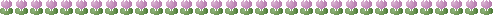 今日	09:30	兒童主日學		09:45	主日講道		10:30	中學生團契		11:00	慕道班　	暫停一次		11:00《擘餅記念主聚會》		14:00	十二月同工會週二	07:30	晨更禱告會	19:30	英文查經班週三	19:30	交通禱告會	盧浩全弟兄週四	15:00	姊妹聚會 	張秀蓮姊妹週五	15:00	姊妹禱告會		19:30	小社青	見證分享		19:30	愛的團契	駱君萍姊妹週六	18:00	社青團契	福音活動		18:00	大專團契	福音活動台北市基督徒聚會處         第2407期  2015.12.13教會網站：http://www.taipeiassembly.org		主日上午	主日下午 	下週主日上午	下週主日下午	聚會時間：9時45分	2時10分	9時45分		司     會：	賴大隨、劉國華弟兄	陳宗賢弟兄	領     詩：	賴大隨弟兄		陳宗賢弟兄	司     琴：	俞齊君姊妹		王清清姊妹	講     員：			十二月同工會	劉介磐弟兄	本週題目：2015年終感恩見證聚會	下週主題：	努力進天國	本週經文：			下週經文：	馬太福音11：11-13 	上午招待：吳瑞碧姊妹 許家蓁姊妹	下週招待：	施兆利姊妹 黃凱意姊妹						吳純紹姊妹臺北市中正區100南海路39號。電話（02）23710952傳真（02）23113751耶和華─你的　神是施行拯救、大有能力的主。他在你中間必因你歡欣喜樂，默然愛你，且因你喜樂而歡呼。                                                     西番雅書三17  12/27【青少年聖誕佈道聚會】      ~~~兩千年前的伯利恆，兩個王的抗爭悄然揭開序幕。一個王以鐵與血建立他的霸權，另一個則以堆滿稻草稈的馬槽為他的王座。哪一位是你效忠的對象？哪一位需要你的協助？哪一位能取得最後的勝利、建立偉大的國度？歡迎邀請家中青少年一起來爭霸—聖誕之王時間︰12/27上午10:00~12:00地點︰教會副堂方式︰大地遊戲/角色扮演；中午有熱騰      騰的披薩！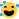 【十二月同工會&董事會】今天下午2:00舉行十二月份同工會，敬請長執、各團契（事工）及關心教會的弟兄姊妹共同參與。下週主日(12/20)下午1:00舉行財團法人董事會審核2016年預算案，敬請董事同工準時參加。【教會104年十月˙奉獻收支明細】收入		經常奉獻收入(含股利) 	301,212支出		特別奉獻支出：  	110,100（含耶和華以勒、獎學金）		經常奉獻支出：  	341,900      （行政、團契活動、關懷等）104年十月餘絀	-150,788【教會104年十一月˙奉獻收支明細】收入		經常奉獻收入(含利息) 	306,911支出		特別奉獻支出：  	271,539 （含耶和華以勒、獎學金、宣教事工）		經常奉獻支出：  	369,804      （行政、團契活動、關懷等）104年十一月餘絀	-334,432【姊妹會˙福音餐會】時間︰2015年12月31日(四)中午12:00 聚餐14:00 福音電影—重補生命的破網                槍聲響起※歡迎邀請親友參加，並請代禱。【追思聚會】陳彭傳珪姊妹追思聚會訂於12/14(一)上午8:30於第一殯儀館慎終廳舉行，敬請參加及代禱。【安息主懷】洪良斌弟兄於11月29日晚間安息主懷，享年96歲。訂於12/15安葬於金山平安園，另擇期於1/9舉辦追思聚會。吳俊欽弟兄於12/8清晨安息主懷，享年96歲，預定於12/23(三)上午11:00在第二殯儀館懷恩廳舉行追思聚會，敬請參加及代禱。